Commonwealth of Massachusetts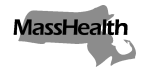 Executive Office of Health and Human ServicesOffice of Medicaidwww.mass.gov/masshealthMassHealthManaged Care Entity Bulletin 57April 2021TO:	Managed Care Entities and PACE Organizations Participating in MassHealthFROM:	Daniel Tsai, Assistant Secretary for MassHealth [signature of Daniel Tsai]RE:	Update to Payment for Coronavirus Disease 2019 (COVID-19) Vaccine Administration, Authorized Vaccine Providers, and Mass Immunizer ProvidersApplicable Managed Care Entities and PACE Organizations Accountable Care Partnership Plans (ACPPs)
 Managed Care Organizations (MCOs)
 MassHealth’s behavioral health vendor
 One Care Plans
 Senior Care Organizations (SCOs)
 Program of All-inclusive Care for the Elderly (PACE) Organizations Payment for COVID-19 Vaccine Administration to Authorized ProvidersManaged care plans, as defined in Managed Care Entity (MCE) Bulletin 50, when providing COVID-19 vaccines as Medicaid services, must conform their coverage policies, including rates of payments effective for dates of service on or after February 27, 2021 through March 31, 2021, to match those in All Provider Bulletin 312 and on or after April 1, 2021, to match those in All Provider Bulletin 313. PACE organizations must ensure their coverage policies include those in All Provider Bulletins 312 and 313 when providing COVID-19 vaccines to PACE participants. MassHealth expects managed care plans and PACE organizations to make best efforts to maximize vaccinations of their members in accordance with the Department of Public Health guidelines. Payment for COVID-19 Vaccine Administration to PharmaciesManaged care plans must conform their rates of payment effective for dates of service February 27, 2021 through March 31, 2021, to match those in All Provider Bulletin 312 and rates of payment effective for dates of service on or after April 1, 2021, to match those in All Provider Bulletin 313 when paying pharmacy providers for the provision of COVID-19 vaccines as Medicaid services. Updated Payment for COVID-19 Monoclonal Antibody Product InfusionManaged care plans must conform their rates of payment for dates of service on or after February 9, 2021, to match those in All Provider Bulletin 312 when paying for monoclonal antibody product infusion by appropriate providers. Updated Authorized ProvidersManaged care plans and PACE organizations are required to cover COVID-19 vaccine administration to their enrollees by the expanded list of authorized providers as defined in All Provider Bulletin 312.Timely Filing UpdateManaged care plans and PACE organizations are required to pay for COVID-19 vaccine administration billed within 180 days of administration.MassHealth Website This bulletin is available on the MassHealth Provider Bulletins web page.To sign up to receive email alerts when MassHealth issues new bulletins and transmittal letters, send a blank email to join-masshealth-provider-pubs@listserv.state.ma.us. No text in the body or subject line is needed.Questions If you have questions about the information in this bulletin, please contact the MassHealth Customer Service Center at (800) 841-2900, email your inquiry to providersupport@mahealth.net, or fax your inquiry to (617) 988-8974. Managed care plans and PACE organizations should submit written questions and comments concerning this bulletin to their contract managers. 